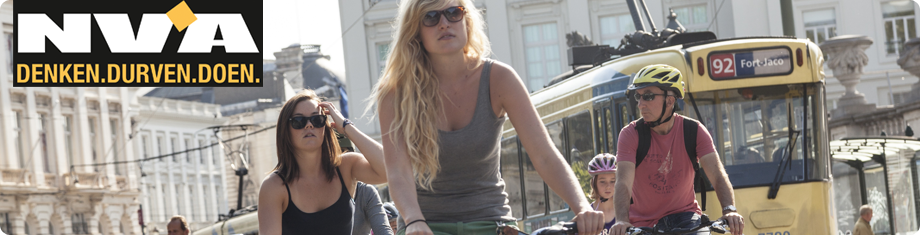 							Erpe-Mere, donderdag 10 maart 2016Reinout Janssens nieuwe voorzitter N-VA Erpe-MereVandaag zijn de leden van N-VA Erpe-Mere samengekomen om een nieuw bestuur te kiezen.Reinout Janssens, 37 jaar, ingenieur landmeetkunde  en docent in het hoger onderwijs, werd met ruime meerderheid verkozen tot nieuwe N-VA-voorzitter. Zijn mandaat loopt tot na de gemeenteraadsverkiezingen van 2018.Reinout volgt in deze functie zijn vader Dirk Janssens op die zich nu volledig gaat toeleggen op zijn mandaat als gemeenteraadslid.Als nieuwe ondervoorzitter werd Antoine De Vriendt verkozen. Antoine is ingenieur bouwkunde en bezit twee licentiaat diploma's. Reinout en Antoine, een mix van jong enthousiasme en ervaring, zullen een echt team vormen om N-VA Erpe-Mere naar de toekomst nog sterker te maken.